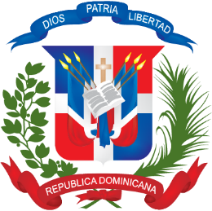 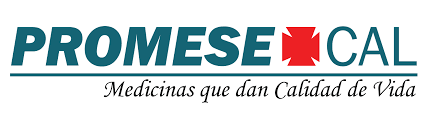                                      PROGRAMA DE MEDICAMENTOS ESENCIALES CENTRAL DE APOYO LOGISTICO        Currículum Vitae(Máximo 3 páginas + 3 páginas de anexos)Función Prevista en el ContratoApellidos:Nombre:Fecha y Lugar de Nacimiento:Nacionalidad:Estado Civil:Formación:Dirección, teléfono, fax, correo electrónico: Conocimientos lingüísticos:(De  5, siendo 5 el nivel más alto)Afiliación a organismos profesionales:Función actual:Otras competencias. (informática, etc):Años de experiencia profesional:Cualificaciones Principales:Experiencia específica en países no industrializados:Experiencia Profesional:Varios.Publicaciones y Seminarios:Referencias:Firma:Sello(Persona  o personas autorizadas a firmar en nombre del organismo contratante)InstitucionesFechaTitulaciónDe (mes/año)A (mes/año)IdiomaNivelPasivoHabladoEscritoLengua MaternaPaísFecha Título y breve descripción del proyectoDe (mes/año) a (mes/año)Fecha LugarEmpresa/OrganizaciónCargoDescripción del trabajoDe (mes/año) a (mes/año)